INDICAÇÃO Nº 5039/2017Indica ao Poder Executivo Municipal, que proceda a alteração no itinerário dos ônibus da Empresa Metropolitana de Transportes Urbanos de São Paulo – EMTU, estendendo a linha, nos Bairros Jardim Vista Alegre, Parque do Lago e Condomínio Bosque das Árvores.Excelentíssimo Senhor Prefeito Municipal, Nos termos do Art. 108 do Regimento Interno desta Casa de Leis, dirijo-me a Vossa Excelência para indicar que, por intermédio do Setor competente, promova a alteração no itinerário do ônibus da Empresa Metropolitana de Transportes Urbanos de São Paulo - EMTU, estendendo a linha nos bairros Jardim Vista Alegre, Parque do Lago e Condomínio Bosque das Árvores.Justificativa:Fomos procurados por Munícipes solicitando que intermediasse junto ao governo a alteração no itinerário do ônibus da Empresa em questão, estendendo a linha pelos Bairros Jardim Vista Alegre, Parque do Lago e Condomínio Bosque das Arvores Plenário “Dr. Tancredo Neves”, em 02 de Junho de 2017.                          Paulo Cesar MonaroPaulo Monaro-Vereador Líder Solidariedade-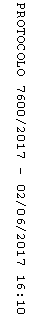 